Skrót (P.A.) – ocena 2.0 za nieusprawiedliwioną nieobecność na egzaminie. Wszystkie osoby posiadające zwolnienia proszone są o ich dostarczenie maksymalnie w dniu egzaminu. 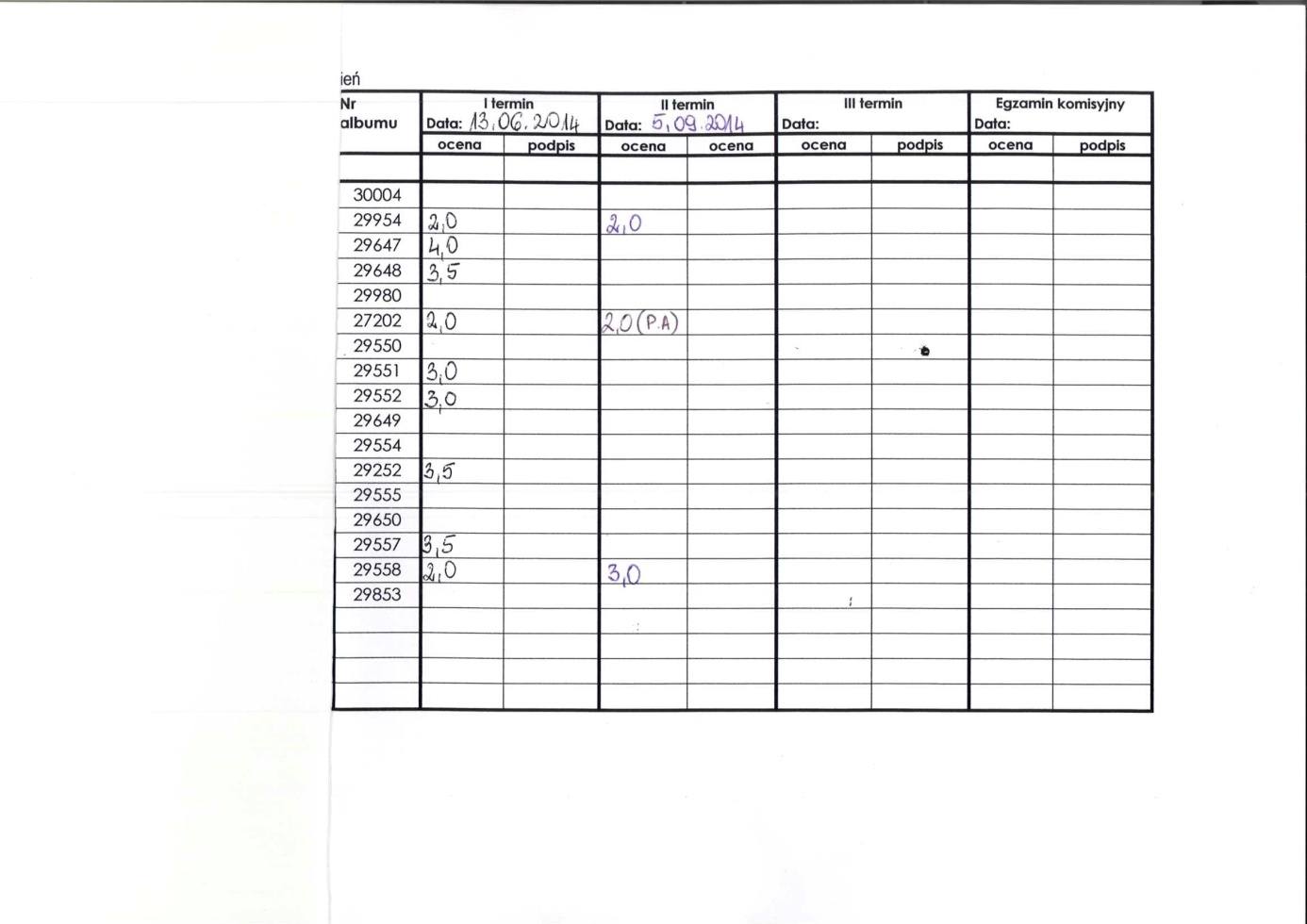 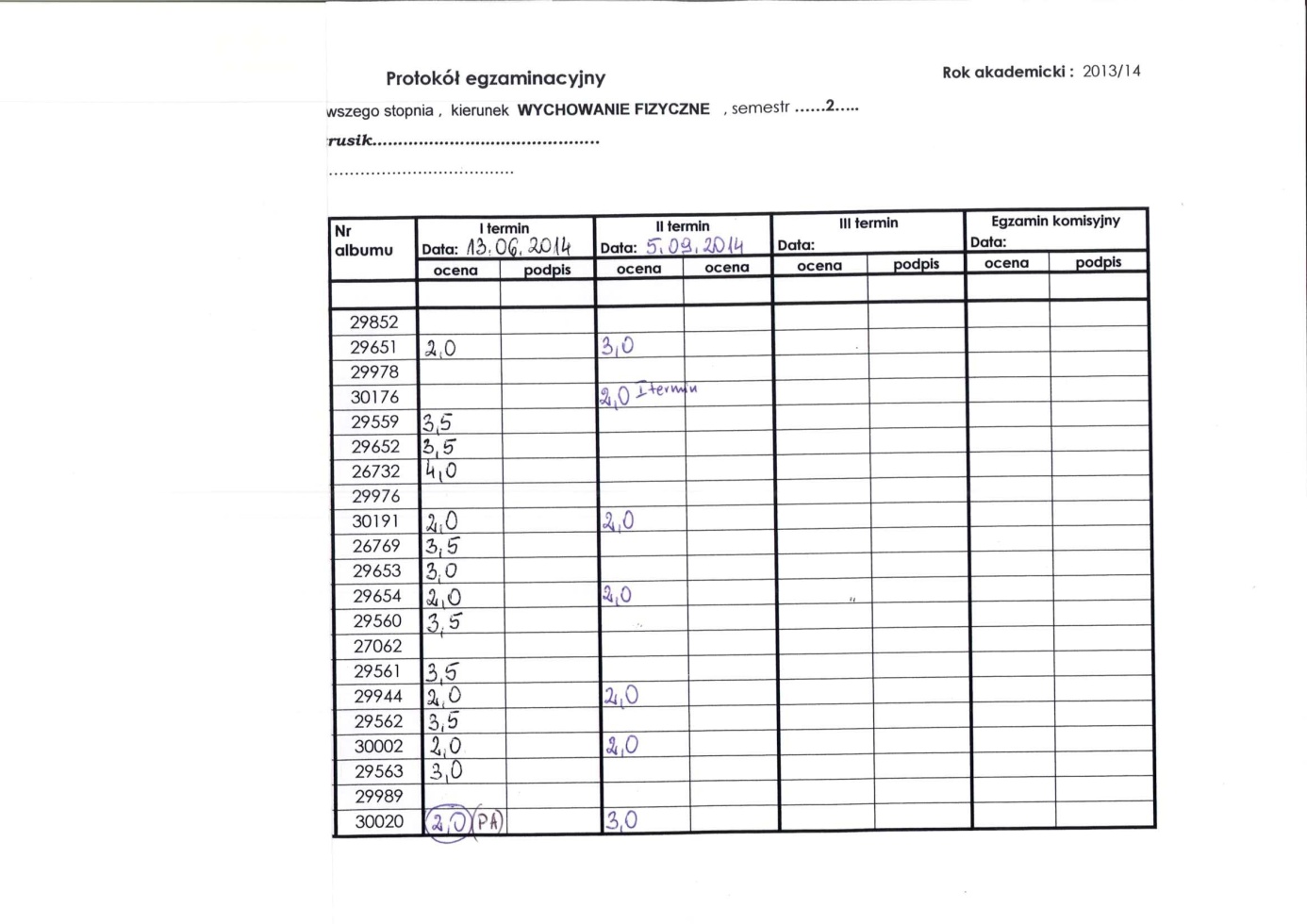 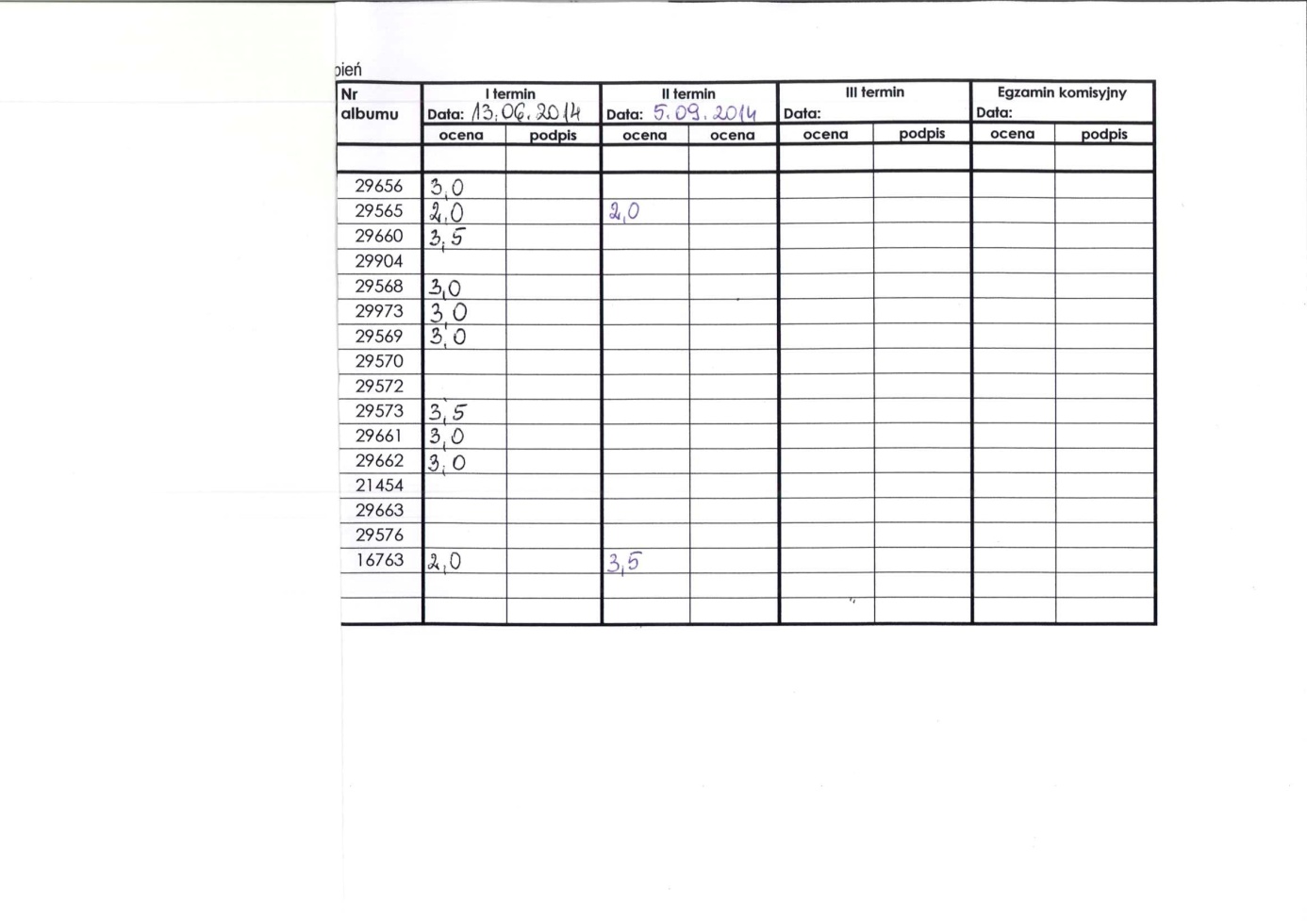 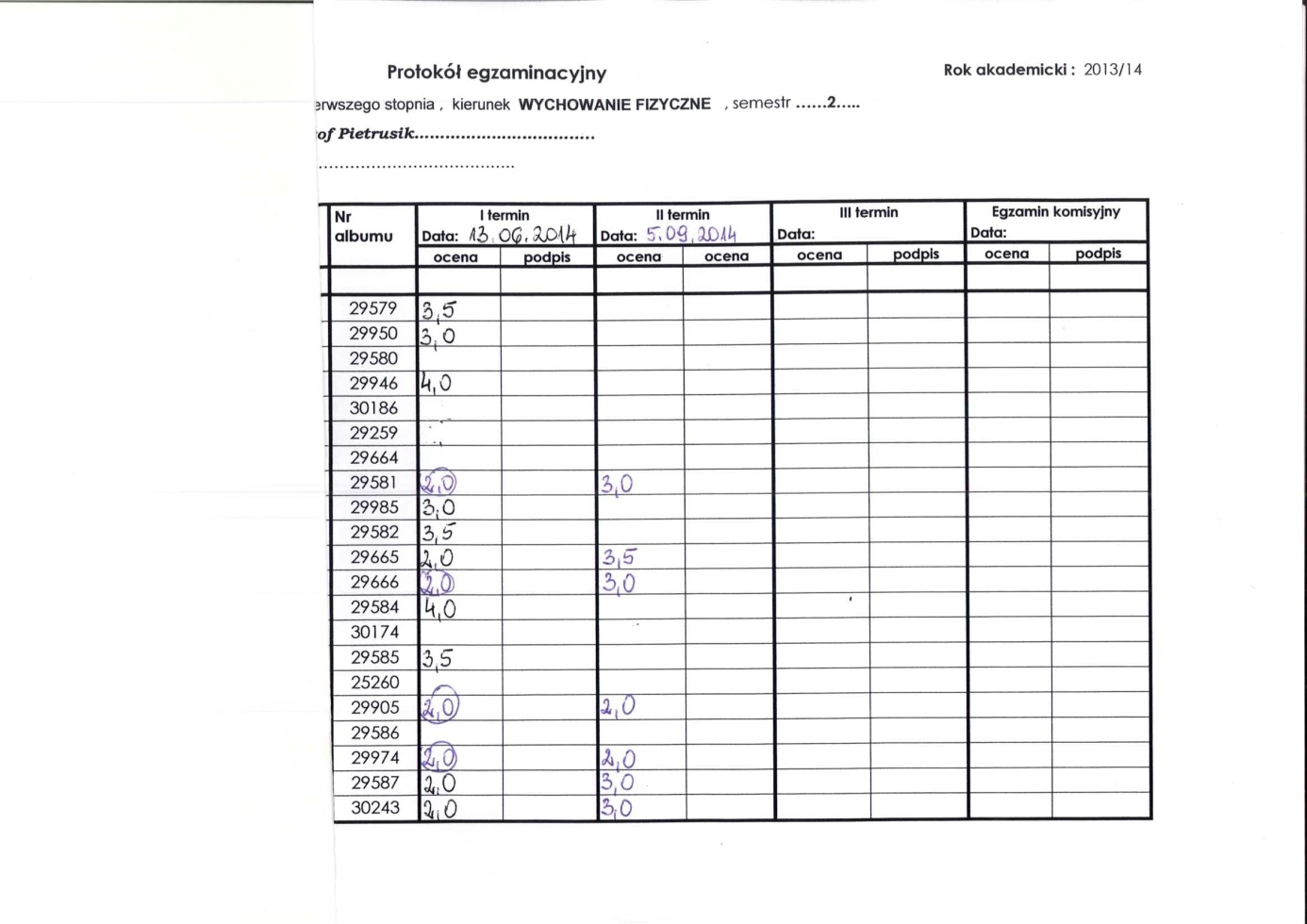 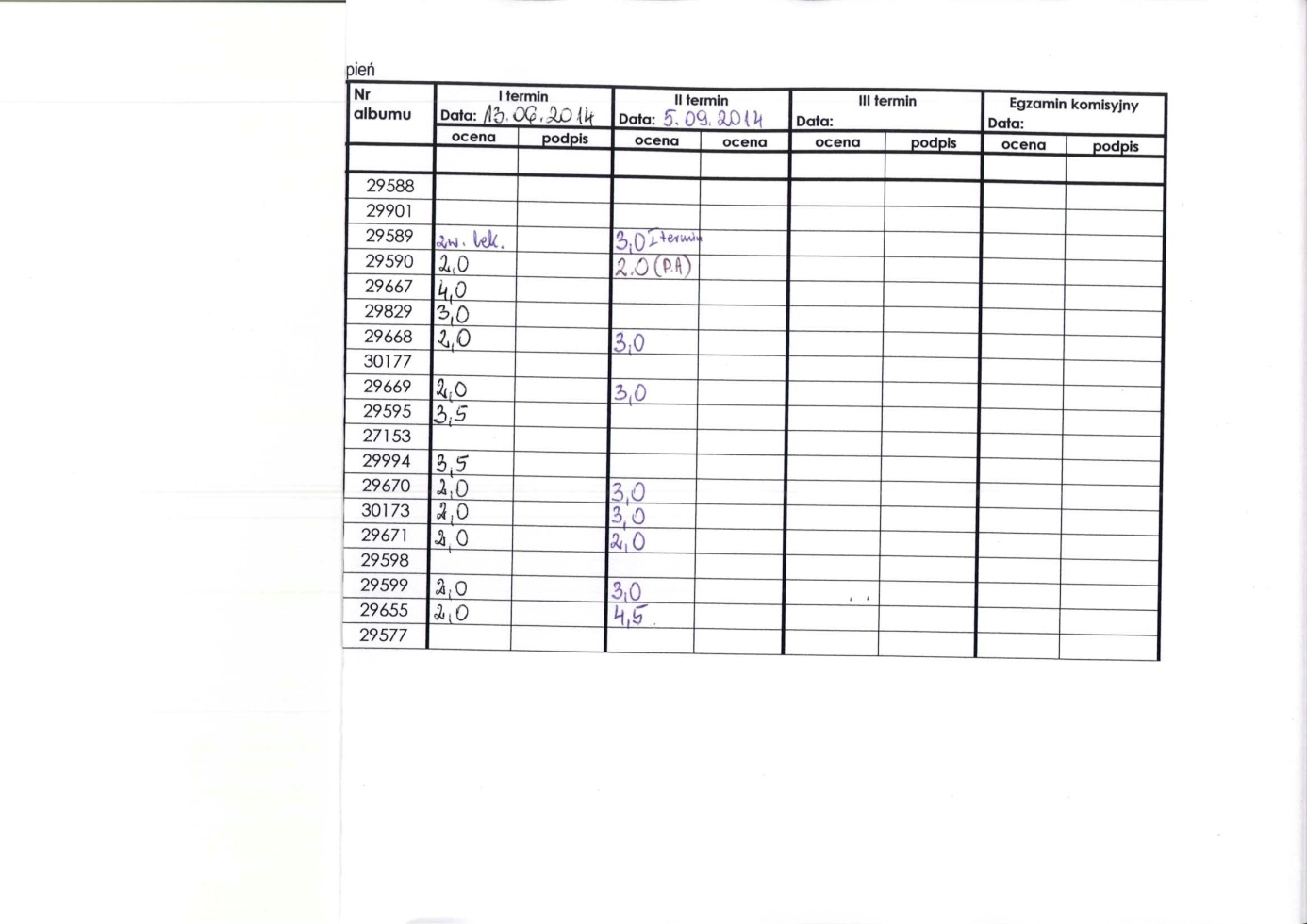 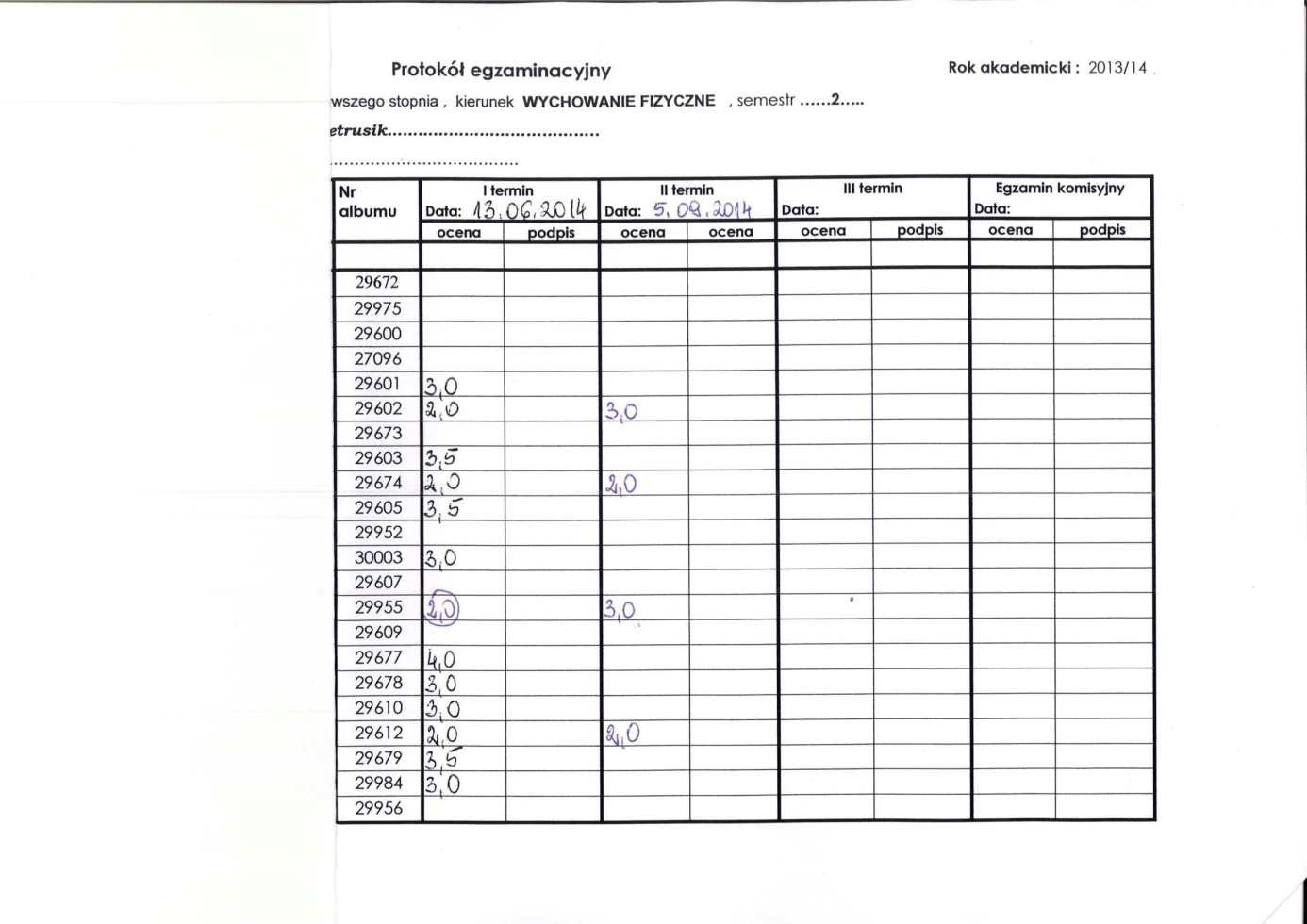 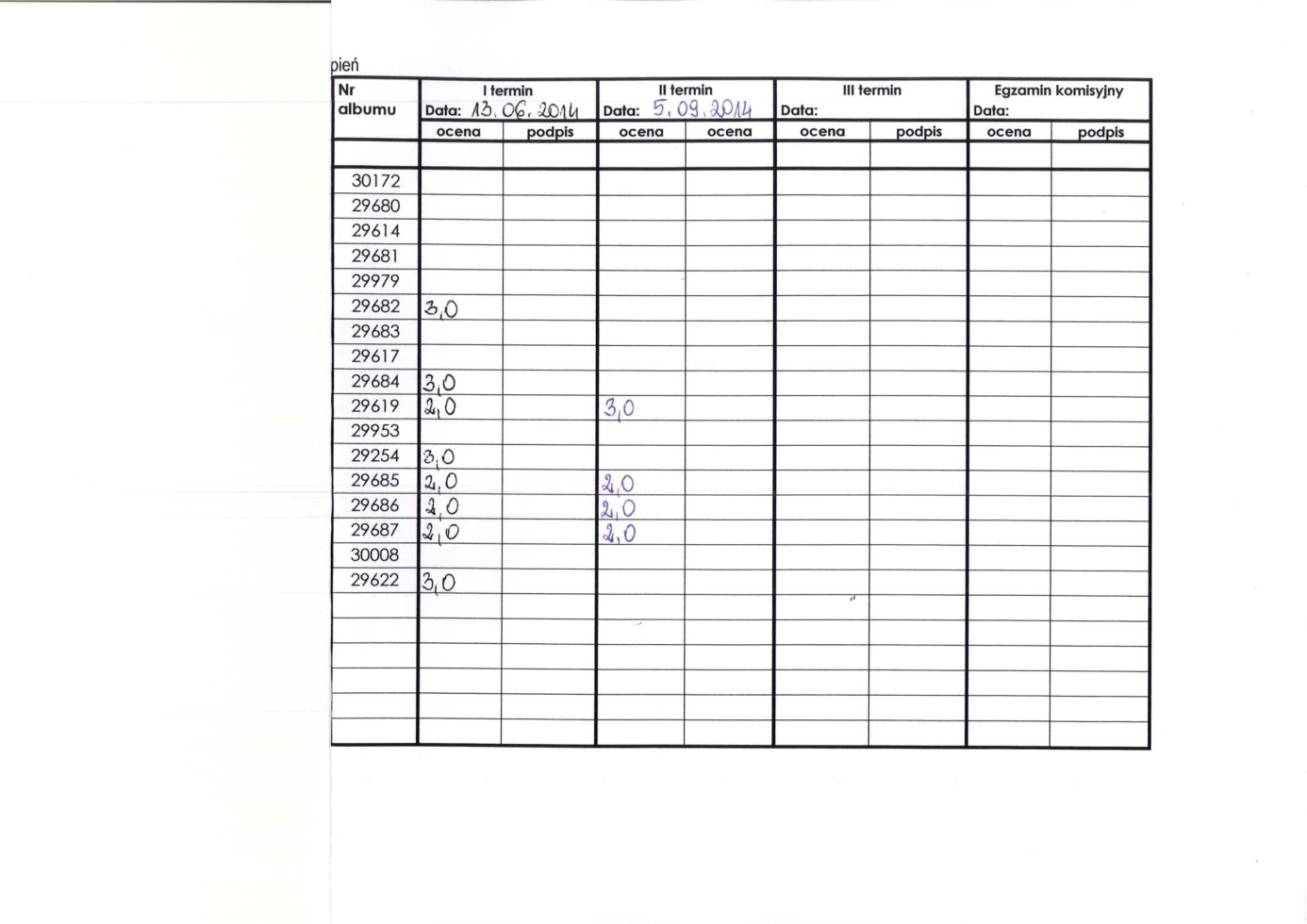 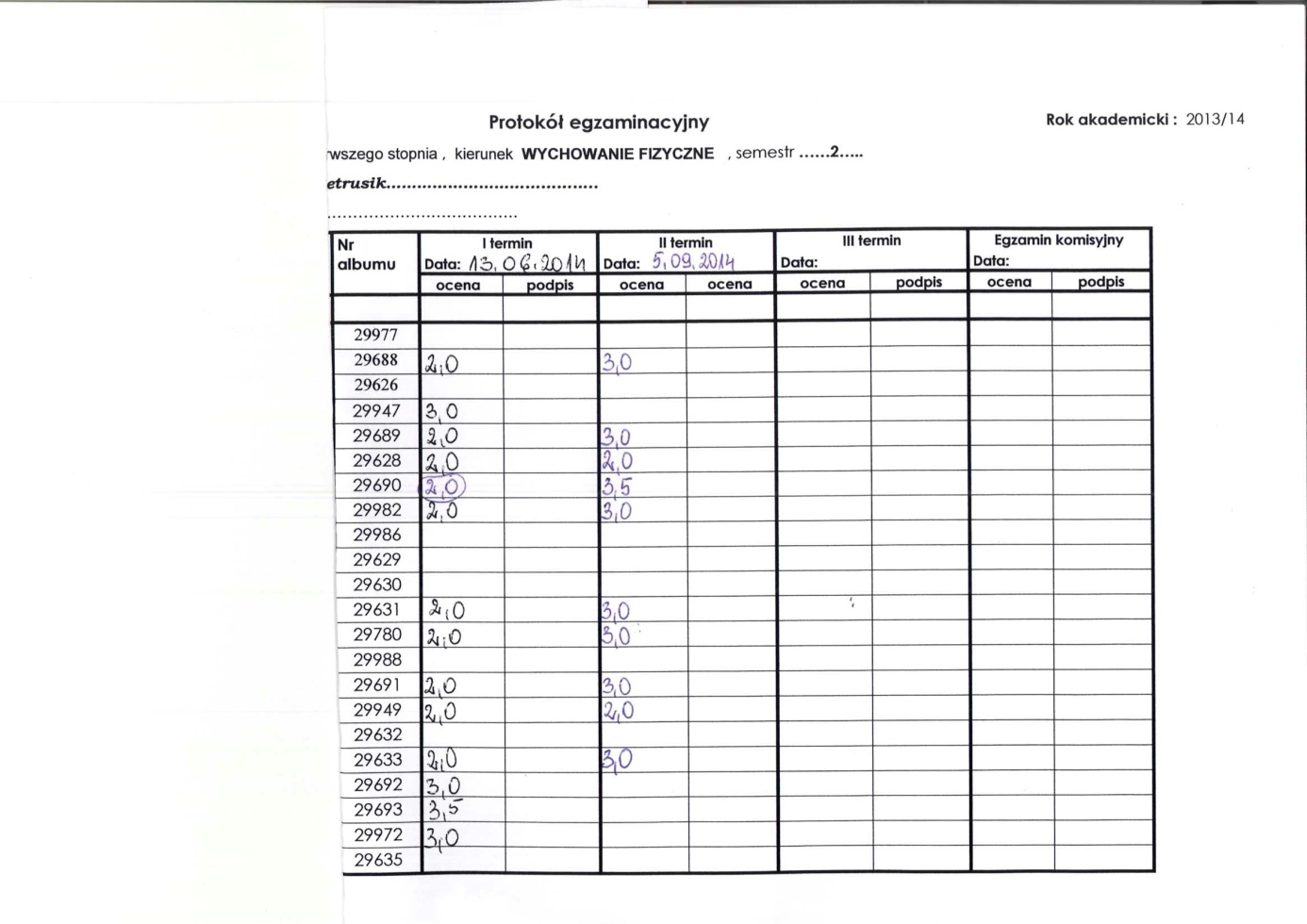 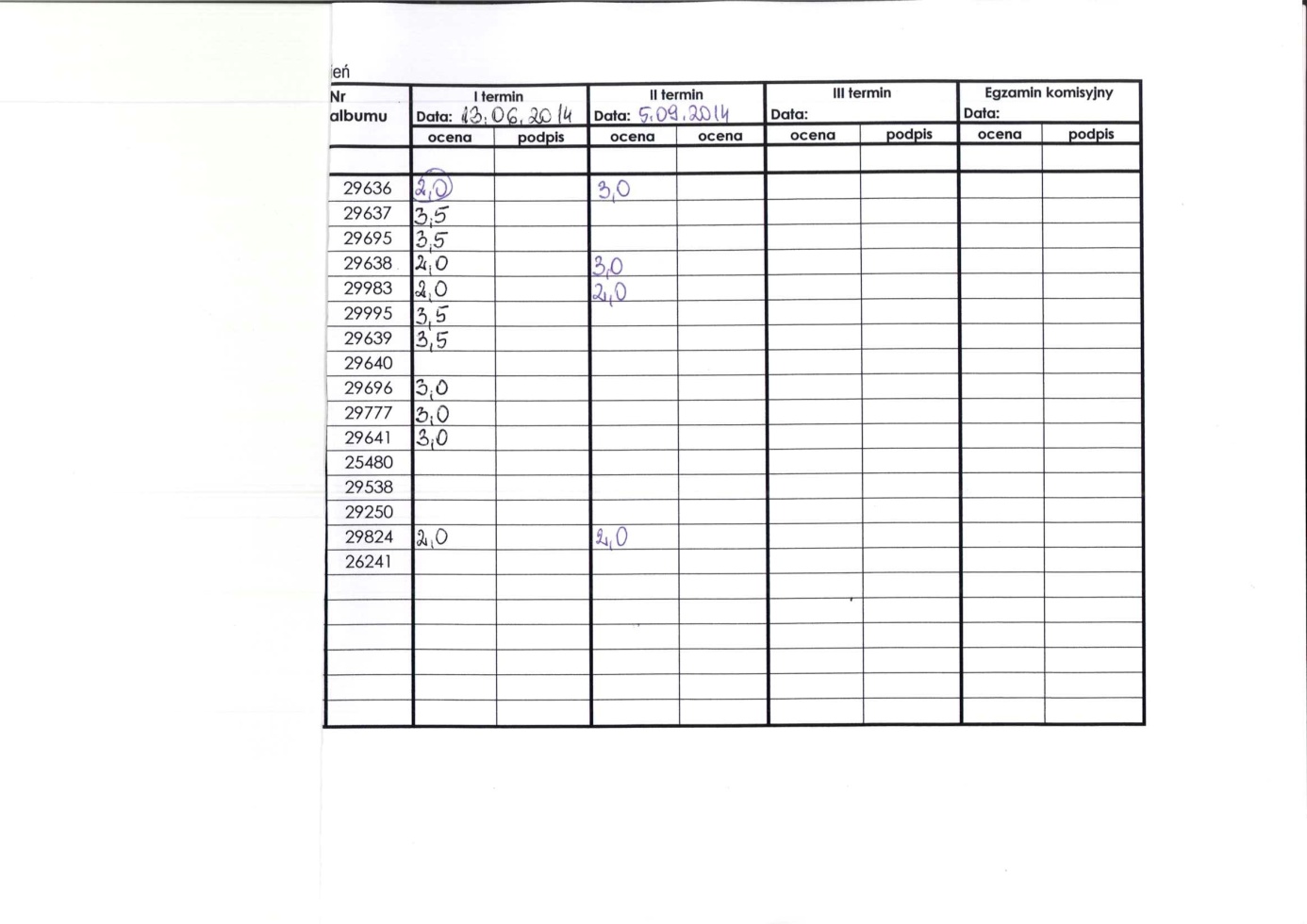 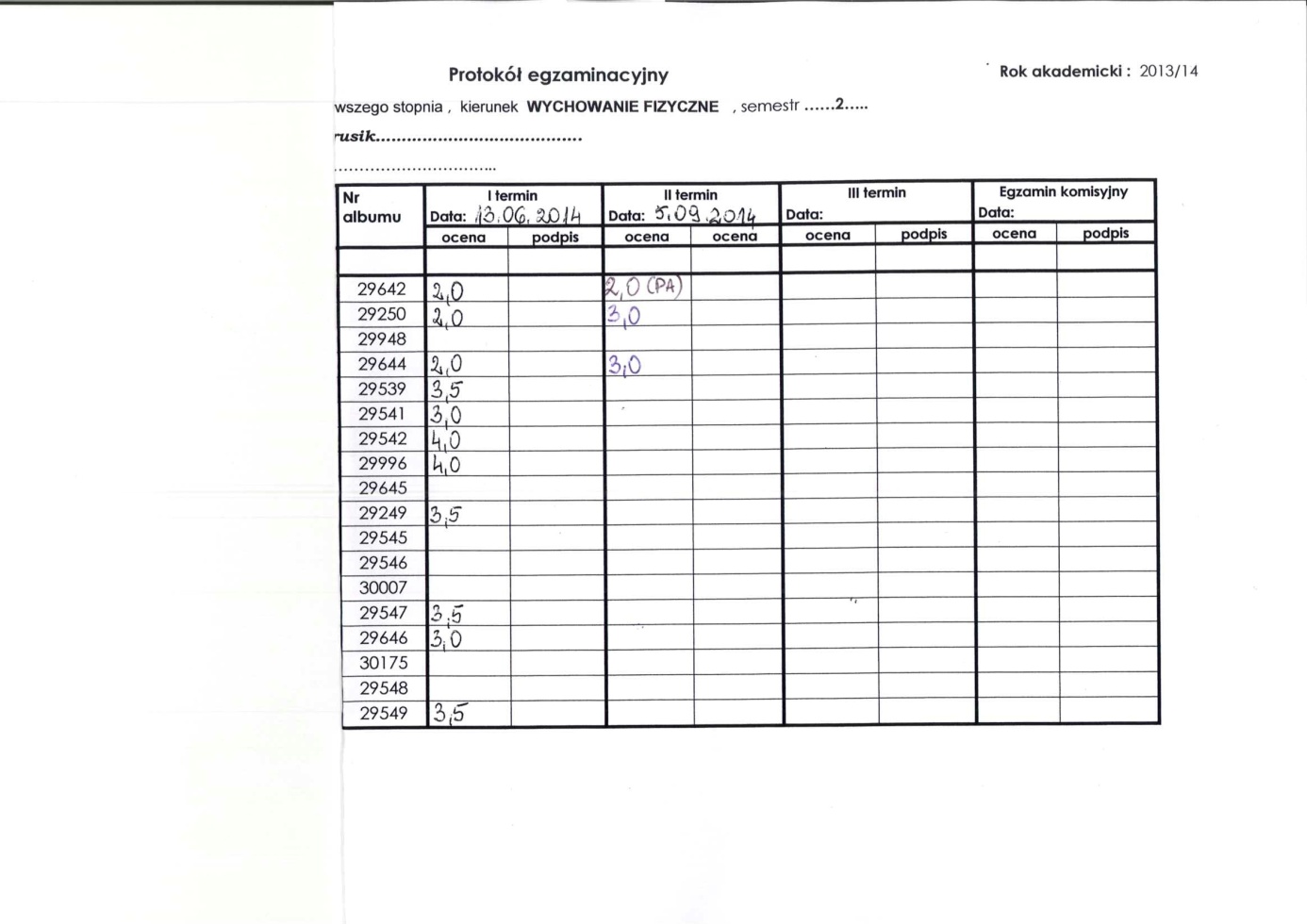 